UNIVERSIDAD NACIONAL JOSÉ FAUSTINO SÁNCHEZ CARRIÓN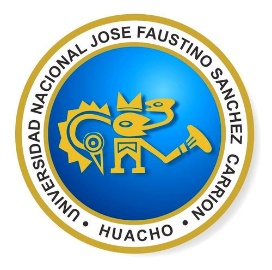 Facultad de Ingeniería Industrial,Sistemas e InformáticaEscuela Académico Profesional de Ingeniería IndustrialI: DATOS GENERALES DEL CURSO:II: INFORMACION GENERAL.El curso está planteado para un total de dieciséis semanas, en las cuales se desarrollan cuatro unidades didácticas, con 16 sesiones teórico-prácticas que introducen al participante a desarrollar una buena distribución de espacio físico y procesos para reducir el riesgo para la salud y aumento de la seguridad de los trabajadores, incrementar la producción, disminución de los retrasos de la producción, acortamiento del tiempo de fabricación, mayor facilidad de ajustes a los cambios de condiciones, disminución del riesgo para el material o su calidad.II: SUMILLA E INFORMACION DEL CURSOLa asignatura de Distribución de planta, corresponde a la formación de  uno de los cursos de especialización en la línea de formación de operaciones, es teórico práctico, con el propósito de encontrar la mejor ordenación de las áreas de trabajo y equipos; para incrementar la productividad en aras de conseguir la máxima economía en el trabajo, al mismo tiempo garantizar la mayor seguridad y satisfacción de los trabajadores.El contenido a desarrollar son:                                            Unidad I: Localización de planta                                           Unidad II: Factores de disposición, gestión logística                                           Unidad III: Distribución de planta                                           Unidad IV: Diseño de plantaA través de estos temas el estudiante tendrá la capacidad de aplicar las técnicas adecuadas para realizar una distribución de las áreas en el diseño de planta.III: CAPACIDADES AL FINALIZAR EL CURSOIV: INDICADORES DE CAPACIDADES AL FINALIZAR EL CURSOV: DESARROLLO DE LAS UNIDADES DIDACTICASVI: MATERIALES  EDUCATIVOS Y OTRO RECURSOS DIDACTICOSVII. EVALUACIONLa Evaluación es inherente al proceso de enseñanza aprendizaje y será continua y permanente. Los criterios de evaluación son de conocimiento, de desempeño y de producto.Evidencias de Conocimiento.La Evaluación será a través de pruebas escritas y orales para el análisis y autoevaluación. En cuanto al primer caso, medir la competencia a nivel interpretativo, argumentativo y propositivo, para ello debemos ver como identifica (describe, ejemplifica, relaciona, reconoce, explica, etc.); y la forma en que argumenta (plantea una afirmación, describe las refutaciones en contra de dicha afirmación, expone sus argumentos contra las refutaciones y llega a conclusiones) y la forma en que propone a través de establecer estrategias, valoraciones, generalizaciones, formulación de hipótesis, respuesta a situaciones, etc.En cuanto a la autoevaluación permite que el estudiante reconozca sus debilidades y fortalezas para corregir o mejorar.Las evaluaciones de este nivel serán de respuestas simples y otras con preguntas abiertas para su argumentación.Evidencia de Desempeño.Esta evidencia pone en acción recursos cognitivos, recursos procedimentales y recursos afectivos; todo ello en una integración que evidencia un saber hacer reflexivo; en tanto, se puede verbalizar lo que se hace, fundamentar teóricamente la práctica y evidenciar un pensamiento estratégico, dado en la observación en torno a cómo se actúa en situaciones impredecibles.La evaluación de desempeño se evalúa ponderando como el estudiante se hace investigador aplicando los procedimientos y técnicas en el desarrollo de las clases a través de su asistencia y participación asertiva.Evidencia de Producto.Están implicadas en las finalidades de la competencia, por tanto, no es simplemente la entrega del producto, sino que tiene que ver con el campo de acción y los requerimientos del contexto de aplicación.La evaluación de producto de evidencia en la entrega oportuna de sus trabajos parciales y el trabajo final.Además, se tendrá en cuenta la asistencia como componente del desempeño, el 30% de inasistencia inhabilita el derecho a la evaluación.Siendo el promedio final (PF), el promedio simple de los promedios ponderados de cada módulo (PM1, PM2, PM3, PM4)Evaluación de la Unidad Didáctica I:PROMEDIO UDI (PUDI)= EC (0.30) + EP (0.35) + ED (0.35) = PM1Evaluación de la Unidad Didáctica II:PROMEDIO UDII (PUDII)= EC (0.30) + EP (0.35) + ED (0.35) = PM2Evaluación de la Unidad Didáctica III:PROMEDIO UDIII (PUDIII)= EC (0.30) + EP (0.35) + ED (0.35) = PM3Evaluación de la Unidad Didáctica IV:PROMEDIO UDIV (PUDI)= EC (0.30) + EP (0.35) + ED (0.35) = PM4VIII. BIBLIOGRAFIA Y REFERENCIAS WEBBIBLIOGRAFIA BASICANIEBEL, Benjamín; Freivalds Andris.  Ingeniería Industrial. Estándares y Diseños de Trabajo. 10º Edición. Alfaomega.  México, 2001.Merdith Jack. Administración de Operaciones. Editorial LIMUSA  Willey. México. 2000.    Chase, Asquilano, Jacobs. Administración de Producción y  Operaciones. Octava Edición. EditorialmMc Graw Hill. Colombia. 2001.García Criollo, Roberto. Estudio del trabajo: Ingeniería de métodos  y medición del trabajo. Segunda edición. Mc Graw Hill. México 2005Frazier Grez, Geither Norman. Administración de Producción y  Operaciones. Octava Edición. Internacional Thompson Editores.  México. 2000.Dalessio Ipinza, Fernando. Administración y Dirección de la Producción. Enfoque estratégico y de calidad. 2ª. Edicion. Prentice Hill Pearson. 2004. México.Arias José. Ingeniería de Métodos II Teoría y práctica. 2008. Huacho. UNJFSC.BIBLIOGRAFIA COMPLEMENTARIAhttp://catarina.udlap.mx/u_dl_a/tales/documentos/lii/iniguez_a_fj/capitulo2.pdf Localización de la planta y especificaciones de equipos.http://sisbib.unmsm.edu.pe/bibvirtualdata/tesis/ingenie/siguas_ss/cap3.pdf Tamaño y localización de la plantahttp://www.eumed.net/libros/2007b/299/50.htm  Estudio de localización de plantas industriales.http://www.eumed.net/libros/2007b/299/indice.htm Administración de la producción como ventaja competitivahttp://www.scribd.com/doc/18136748/Localizacion-de-Plantas-y-Empresashttp://www.youtube.com/watch?v=SsDtROY9Xnk Video de localización y disposición de plantashttp://www.youtube.com/watch?v=5Gc64XMVxlk&feature=related Disposición de plantashttp://www.youtube.com/watch?v=yB3Eshe6JFo&feature=related Planeación de plantashttp://www.youtube.com/watch?v=XQ1BIHR2cFc&feature=related Planeación y diseño de instalaciones.http://www.youtube.com/watch?v=QCAbhVsJVd8&feature=related Fabricación de un neumáticohttp://www.youtube.com/watch?v=c0b3SnI30pc&feature=related Distribución de una planta textilHuacho, 04 de junio 2020 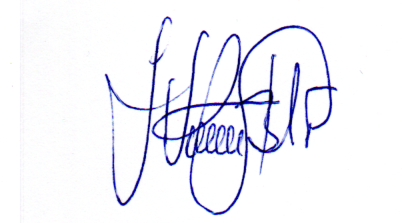 							                         Ing. Felimon Blas Flores								                           CIP:92659LÍNEA DE CARRERAOPERACIONESSEMESTRE ACADEMICO2020 - ICODIGO DEL CURSO09405ACREDITOS4HORAS SEMANALESTEORICAS 2, PRACTICAS 2CICLOVIISECCIONES A y BAPELLIDOS Y NOMBRE DEL DOCENTEBLAS FLORES, FelimonCORREO INSTITUCIONAL  fblas@unjfsc.edu.peCELULAR996288392N°CAPACIDAD DE LA UNIDAD DIDACTICANOMBRE DE LA UNIDAD DIDACTICASEMANAS UNIDAD IDeterminar la ubicación del sitio más conveniente en el ámbito regional, para el establecimiento de una planta industrial, buscando las operaciones más óptimas, maximizar la rentabilidad del proyecto o minimizar los costos unitarios.Localizar la ubicación de una planta1,2,3,4UNIDADIIEvaluar los principios básicos y factores de disposición, para enlazar con la gestión logística y diseñar los sistemas de manejo de materiales siguiendo el entorno macro o micro económico que pueda facilitar o entorpecer la forma de trabajo.    Evaluar los factores de disposición y su relación con la gestión logística5,6,7,8UNIDADIIIPlanear el ordenamiento de las máquinas, los departamentos, las estaciones de trabajo, las áreas de almacenamiento, los pasillos y espacios comunes dentro de una instalación productiva propuesta o ya existente, para lograr la eficiencia por factor utilizado y asegurar la fluidez de los trabajos, materiales, personas e información a través del sistema de producción, con base a determinados parámetros y normas para una adecuada distribuciónModelar una distribución de planta9, 10, 11 ,12UNIDADIVDesarrollar el diseño de una planta industrial según requerimiento del sector productivo, optimizar los procesos de producción, mejorar el uso del espacio en sus tres dimensiones y la interacción de los recursos, humanos, materiales e insumos, maquinaria equipo, en base al comportamiento del mercado, obsolescencia de las máquinas / equipos y políticas internas de tipo empresarial.Diseñar una planta industrial13, 14, 15, 16UNIDADES INDICADORES DE CAPACIDAD AL FINALIZAR EL CURSOUnidad IIdentifica los procedimientos de evaluación de mercado y de localización de planta, para determinar el espacio adecuado que implique maximizar benéficos y minimizar costos unitariosUnidad ISelecciona el tamaño  con resultados económicos más favorables para el proyectoUnidad IFormula un estudio técnico científico de localización, tamaño y planeación de  plantaUnidad IIExplica los principios básicos y los beneficios de los factores para una disposición de planta Unidad IIDetermina los métodos de producción, características físicas o químicas de los materiales y otros; que se deben considerar en el proceso de distribución de planta.Unidad IIPlanifica, organiza y controla las actividades de cada suministro.Diseña un sistema de manejo de materiales.Unidad IIIIdentifica las técnicas y herramientas para calcular la intensidad de flujo, eficiencia de un proceso productivoUnidad IIITeoriza los diferentes métodos de disposición de planta en un estudio técnico de distribución de plantaUnidad IIIExplica la importancia de Los componentes que intervienen en los indicadores de productividad.Teoriza la importancia de los indicadores de productividad en la solución de problemasUnidad IVDetermina la relación causa efecto para predecir mejorar y optimizar el proceso.Describe la memoria descriptiva del proyecto, en base a los elementos que intervienen en el diseño de plantaUnidad IVCalcula los espacios requeridos para las maquinas/equipos, personal, otros.Unidad IVDiseña una planta agroindustrial para albergar maquinarias  equipos  en la nave de proceso y otros facilites.UNIDAD DIDACTICA I: Localizar la ubicación de una plantaCAPACIDAD DE LA UNIDAD DIDACTICA I: Determinar la ubicación del sitio más conveniente en el ámbito regional, para el establecimiento de una planta industrial, buscando las operaciones más óptimas, maximizar la rentabilidad del proyecto o minimizar los costos unitariosCAPACIDAD DE LA UNIDAD DIDACTICA I: Determinar la ubicación del sitio más conveniente en el ámbito regional, para el establecimiento de una planta industrial, buscando las operaciones más óptimas, maximizar la rentabilidad del proyecto o minimizar los costos unitariosCAPACIDAD DE LA UNIDAD DIDACTICA I: Determinar la ubicación del sitio más conveniente en el ámbito regional, para el establecimiento de una planta industrial, buscando las operaciones más óptimas, maximizar la rentabilidad del proyecto o minimizar los costos unitariosCAPACIDAD DE LA UNIDAD DIDACTICA I: Determinar la ubicación del sitio más conveniente en el ámbito regional, para el establecimiento de una planta industrial, buscando las operaciones más óptimas, maximizar la rentabilidad del proyecto o minimizar los costos unitariosCAPACIDAD DE LA UNIDAD DIDACTICA I: Determinar la ubicación del sitio más conveniente en el ámbito regional, para el establecimiento de una planta industrial, buscando las operaciones más óptimas, maximizar la rentabilidad del proyecto o minimizar los costos unitariosCAPACIDAD DE LA UNIDAD DIDACTICA I: Determinar la ubicación del sitio más conveniente en el ámbito regional, para el establecimiento de una planta industrial, buscando las operaciones más óptimas, maximizar la rentabilidad del proyecto o minimizar los costos unitariosUNIDAD DIDACTICA I: Localizar la ubicación de una plantaSemanaN°ContenidosContenidosContenidosEstrategia didácticaIndicadores del Logro de la capacidadUNIDAD DIDACTICA I: Localizar la ubicación de una plantaSemanaN°ConceptualProcedimentalActitudinalEstrategia didácticaIndicadores del Logro de la capacidadUNIDAD DIDACTICA I: Localizar la ubicación de una planta1Estudio del mercado, Diseño del producto,  Diseño del proceso.Identificar las tendencias de mercadoDescribe la importancia del  estudio de mercadoExpositivas (Docente/Alumno)Uso del Google MeetDebate dirigido (Discusiones)Foros, ChatLecturasUso de repositorios digitalesLluvia de ideas (Saberes previos).Foros, chatIdentifica los procedimientos de evaluación de mercado y de localización de planta, para determinar el espacio adecuado que implique maximizar benéficos y minimizar costos unitariosUNIDAD DIDACTICA I: Localizar la ubicación de una planta2Localización de planta, Factores locacionales, Métodos de evaluaciónRealizar el procedimiento de localización de plantaValora la importancia de la localización de plantaExpositivas (Docente/Alumno)Uso del Google MeetDebate dirigido (Discusiones)Foros, ChatLecturasUso de repositorios digitalesLluvia de ideas (Saberes previos).Foros, chatIdentifica los procedimientos de evaluación de mercado y de localización de planta, para determinar el espacio adecuado que implique maximizar benéficos y minimizar costos unitariosUNIDAD DIDACTICA I: Localizar la ubicación de una planta3Tamaño de planta, Factores, Metodología para determinar el tamaño de planta.Definir los límites superior e inferior del tamañoSelecciona el tamaño intermedio que mejor se ajuste al proyecto.Expositivas (Docente/Alumno)Uso del Google MeetDebate dirigido (Discusiones)Foros, ChatLecturasUso de repositorios digitalesLluvia de ideas (Saberes previos).Foros, chatSelecciona el tamaño  con resultados económicos más favorables para el proyecto.UNIDAD DIDACTICA I: Localizar la ubicación de una planta4Planeamiento de disposición, Técnicas, Requerimientos de espacio.Planear la configuración y los métodos de operación de la futura disposiciónDetermina las elementos básicos  para realizar la planeaciónExpositivas (Docente/Alumno)Uso del Google MeetDebate dirigido (Discusiones)Foros, ChatLecturasUso de repositorios digitalesLluvia de ideas (Saberes previos).Foros, chatFormula un estudio técnico científico de localización, tamaño y planeación de  plantaUNIDAD DIDACTICA I: Localizar la ubicación de una plantaEVALUACION DE LA UNIDAD DIDACTICAEVALUACION DE LA UNIDAD DIDACTICAEVALUACION DE LA UNIDAD DIDACTICAEVALUACION DE LA UNIDAD DIDACTICAEVALUACION DE LA UNIDAD DIDACTICAEVALUACION DE LA UNIDAD DIDACTICAUNIDAD DIDACTICA I: Localizar la ubicación de una plantaEVIDENCIA DEL CONOCIMIENTOEVIDENCIA DEL CONOCIMIENTOEVIDENCIA DEL PRODUCTOEVIDENCIA DEL PRODUCTOEVIDENCIA DEL DESEMPEÑOEVIDENCIA DEL DESEMPEÑOUNIDAD DIDACTICA I: Localizar la ubicación de una plantaEvaluación virtual (no presencial) de 20 preguntas a través del aula virtualEvaluación virtual (no presencial) de 20 preguntas a través del aula virtualResolución de tares (casos) subidos en el aula virtual, procesos asíncronos. Se avaluará procedimientos y resultados.Resolución de tares (casos) subidos en el aula virtual, procesos asíncronos. Se avaluará procedimientos y resultados.Participación en los foros, chats, procesos síncronos y asincrónicosParticipación en los foros, chats, procesos síncronos y asincrónicosUNIDAD DIDACTICA II: Evaluar los factores de disposición y su relación con la gestión logísticaCAPACIDAD DE LA UNIDAD DIDÁCTICA II: Evaluar los principios básicos y factores de disposición, para enlazar con la gestión logística y diseñar los sistemas de manejo de materiales siguiendo el entorno macro o micro económico que pueda facilitar o entorpecer la forma de trabajo.    CAPACIDAD DE LA UNIDAD DIDÁCTICA II: Evaluar los principios básicos y factores de disposición, para enlazar con la gestión logística y diseñar los sistemas de manejo de materiales siguiendo el entorno macro o micro económico que pueda facilitar o entorpecer la forma de trabajo.    CAPACIDAD DE LA UNIDAD DIDÁCTICA II: Evaluar los principios básicos y factores de disposición, para enlazar con la gestión logística y diseñar los sistemas de manejo de materiales siguiendo el entorno macro o micro económico que pueda facilitar o entorpecer la forma de trabajo.    CAPACIDAD DE LA UNIDAD DIDÁCTICA II: Evaluar los principios básicos y factores de disposición, para enlazar con la gestión logística y diseñar los sistemas de manejo de materiales siguiendo el entorno macro o micro económico que pueda facilitar o entorpecer la forma de trabajo.    CAPACIDAD DE LA UNIDAD DIDÁCTICA II: Evaluar los principios básicos y factores de disposición, para enlazar con la gestión logística y diseñar los sistemas de manejo de materiales siguiendo el entorno macro o micro económico que pueda facilitar o entorpecer la forma de trabajo.    CAPACIDAD DE LA UNIDAD DIDÁCTICA II: Evaluar los principios básicos y factores de disposición, para enlazar con la gestión logística y diseñar los sistemas de manejo de materiales siguiendo el entorno macro o micro económico que pueda facilitar o entorpecer la forma de trabajo.    UNIDAD DIDACTICA II: Evaluar los factores de disposición y su relación con la gestión logísticaSemanaN°ContenidosContenidosContenidosEstrategia didácticaIndicadores del Logro de la capacidadUNIDAD DIDACTICA II: Evaluar los factores de disposición y su relación con la gestión logísticaSemanaN°ConceptualProcedimentalActitudinalEstrategia didácticaIndicadores del Logro de la capacidadUNIDAD DIDACTICA II: Evaluar los factores de disposición y su relación con la gestión logística5Disposición de planta, Principios básicos de disposición, Tipos de disposición.Investigar los principios básicos y tipos de disposición de planta.Enumera los principios básicos y tipos de disposición de plantaExpositivas (Docente/Alumno)Uso del Google MeetDebate dirigido (Discusiones)Foros, ChatLecturasUso de repositorios digitalesLluvia de ideas (Saberes previos).Foros, chatExplica los principios básicos y los beneficios de los factores para una disposición de planta UNIDAD DIDACTICA II: Evaluar los factores de disposición y su relación con la gestión logística6Factores de disposición: Factor material. Factor maquinaria, Factor hombre, Factor movimiento, Factor espera, Factor servicio, Factor edificio. Factor cambio. Clase invertida Grupo de 4Investigar los factores de disposición de plantaExplica su importancia con relación al proceso de disposición de planta.Expositivas (Docente/Alumno)Uso del Google MeetDebate dirigido (Discusiones)Foros, ChatLecturasUso de repositorios digitalesLluvia de ideas (Saberes previos).Foros, chatDetermina los métodos de producción, características físicas o químicas de los materiales y otros; que se deben considerar en el proceso de distribución de planta.UNIDAD DIDACTICA II: Evaluar los factores de disposición y su relación con la gestión logística7Gestión logística, Actividades claves, Gestión de los almacenes, Control de existencias, Proceso de almacenamiento y distribución física.Identificar los principales procesos de la función logística.Determina el Supply Chain.Expositivas (Docente/Alumno)Uso del Google MeetDebate dirigido (Discusiones)Foros, ChatLecturasUso de repositorios digitalesLluvia de ideas (Saberes previos).Foros, chatPlanifica, organiza y controla las actividades de cada suministro.Diseña un sistema de manejo de materiales.UNIDAD DIDACTICA II: Evaluar los factores de disposición y su relación con la gestión logística8Flujo de materiales, Problemas y elementos de manejo de materiales, Diseño de sistemas de manejo de materiales, otrosIdentificar los procesos de la cadena de suministro.Determina los flujos más eficientes en el manejo de materialesExpositivas (Docente/Alumno)Uso del Google MeetDebate dirigido (Discusiones)Foros, ChatLecturasUso de repositorios digitalesLluvia de ideas (Saberes previos).Foros, chatPlanifica, organiza y controla las actividades de cada suministro.Diseña un sistema de manejo de materiales.UNIDAD DIDACTICA II: Evaluar los factores de disposición y su relación con la gestión logísticaEVALUACION DE LA UNIDAD DIDACTICAEVALUACION DE LA UNIDAD DIDACTICAEVALUACION DE LA UNIDAD DIDACTICAEVALUACION DE LA UNIDAD DIDACTICAEVALUACION DE LA UNIDAD DIDACTICAEVALUACION DE LA UNIDAD DIDACTICAUNIDAD DIDACTICA II: Evaluar los factores de disposición y su relación con la gestión logísticaEVIDENCIA DEL CONOCIMIENTOEVIDENCIA DEL CONOCIMIENTOEVIDENCIA DEL PRODUCTOEVIDENCIA DEL PRODUCTOEVIDENCIA DEL DESEMPEÑOEVIDENCIA DEL DESEMPEÑOUNIDAD DIDACTICA II: Evaluar los factores de disposición y su relación con la gestión logísticaEvaluación virtual (no presencial) de 20 preguntas a través del aula virtualEvaluación virtual (no presencial) de 20 preguntas a través del aula virtualResolución de tares (casos) subidos en el aula virtual, procesos asíncronos. Se avaluará procedimientos y resultados.Resolución de tares (casos) subidos en el aula virtual, procesos asíncronos. Se avaluará procedimientos y resultados.Participación en los foros, chats, procesos síncronos y asincrónicosParticipación en los foros, chats, procesos síncronos y asincrónicosUNIDAD DIDACTICA III: Modelar una distribución de plantaCAPACIDAD DE LA UNIDAD DIDÁCTICA III: Planear el ordenamiento de las máquinas, los departamentos, las estaciones de trabajo, las áreas de almacenamiento, los pasillos y espacios comunes dentro de una instalación productiva propuesta o ya existente, para lograr la eficiencia por factor utilizado y asegurar la fluidez de los trabajos, materiales, personas e información a través del sistema de producción, con base a determinados parámetros y normas para una adecuada distribuciónCAPACIDAD DE LA UNIDAD DIDÁCTICA III: Planear el ordenamiento de las máquinas, los departamentos, las estaciones de trabajo, las áreas de almacenamiento, los pasillos y espacios comunes dentro de una instalación productiva propuesta o ya existente, para lograr la eficiencia por factor utilizado y asegurar la fluidez de los trabajos, materiales, personas e información a través del sistema de producción, con base a determinados parámetros y normas para una adecuada distribuciónCAPACIDAD DE LA UNIDAD DIDÁCTICA III: Planear el ordenamiento de las máquinas, los departamentos, las estaciones de trabajo, las áreas de almacenamiento, los pasillos y espacios comunes dentro de una instalación productiva propuesta o ya existente, para lograr la eficiencia por factor utilizado y asegurar la fluidez de los trabajos, materiales, personas e información a través del sistema de producción, con base a determinados parámetros y normas para una adecuada distribuciónCAPACIDAD DE LA UNIDAD DIDÁCTICA III: Planear el ordenamiento de las máquinas, los departamentos, las estaciones de trabajo, las áreas de almacenamiento, los pasillos y espacios comunes dentro de una instalación productiva propuesta o ya existente, para lograr la eficiencia por factor utilizado y asegurar la fluidez de los trabajos, materiales, personas e información a través del sistema de producción, con base a determinados parámetros y normas para una adecuada distribuciónCAPACIDAD DE LA UNIDAD DIDÁCTICA III: Planear el ordenamiento de las máquinas, los departamentos, las estaciones de trabajo, las áreas de almacenamiento, los pasillos y espacios comunes dentro de una instalación productiva propuesta o ya existente, para lograr la eficiencia por factor utilizado y asegurar la fluidez de los trabajos, materiales, personas e información a través del sistema de producción, con base a determinados parámetros y normas para una adecuada distribuciónCAPACIDAD DE LA UNIDAD DIDÁCTICA III: Planear el ordenamiento de las máquinas, los departamentos, las estaciones de trabajo, las áreas de almacenamiento, los pasillos y espacios comunes dentro de una instalación productiva propuesta o ya existente, para lograr la eficiencia por factor utilizado y asegurar la fluidez de los trabajos, materiales, personas e información a través del sistema de producción, con base a determinados parámetros y normas para una adecuada distribuciónUNIDAD DIDACTICA III: Modelar una distribución de plantaSemanaN°ContenidosContenidosContenidosEstrategias didácticasIndicadores del Logro de la capacidadUNIDAD DIDACTICA III: Modelar una distribución de plantaSemanaN°ConceptualProcedimentalActitudinalEstrategias didácticasIndicadores del Logro de la capacidadUNIDAD DIDACTICA III: Modelar una distribución de planta9Método de la Tabla matricial, Diagrama multiproducto, Disposición en línea, Método espiral.Identificar las diferentes técnicas para calcular la eficiencia, intensidad de flujo de un proceso productivoDescribe las diferentes técnicas para calcular la eficiencia, intensidad de flujo de un proceso productivo.Expositivas (Docente/Alumno)Uso del Google MeetDebate dirigido (Discusiones)Foros, ChatLecturasUso de repositorios digitalesLluvia de ideas (Saberes previos).Foros, chatIdentifica las técnicas y herramientas para calcular la intensidad de flujo, eficiencia de un proceso productivoUNIDAD DIDACTICA III: Modelar una distribución de planta10Método de la gama ficticia, Método travel charting.Identifica los diferentes métodos de disposición de plantaCompara los diferentes métodos de disposición de plantaExpositivas (Docente/Alumno)Uso del Google MeetDebate dirigido (Discusiones)Foros, ChatLecturasUso de repositorios digitalesLluvia de ideas (Saberes previos).Foros, chatTeoriza los diferentes métodos de disposición de planta en un estudio técnico de distribución de plantaUNIDAD DIDACTICA III: Modelar una distribución de planta11Método de análisis de proximidad, Método de Sturget.Identifica los diferentes métodos de disposición de plantaCompara los diferentes métodos de disposición de plantaExpositivas (Docente/Alumno)Uso del Google MeetDebate dirigido (Discusiones)Foros, ChatLecturasUso de repositorios digitalesLluvia de ideas (Saberes previos).Foros, chatTeoriza los diferentes métodos de disposición de planta en un estudio técnico de distribución de plantaUNIDAD DIDACTICA III: Modelar una distribución de planta12Productividad, Ciclo de la productividad, Eficiencia, Efectividad, Factores que influyen en la productividad.Herramientas y técnicas de mejora de la productividad.Describir los factores e indicadores de producciónExplicar los procedimientos y técnica de mejora de la productividad.Interpretar los indicadores de producción y/o productividadRelaciona aquellos factores que influyen en la mejora de la productividadExpositivas (Docente/Alumno)Uso del Google MeetDebate dirigido (Discusiones)Foros, ChatLecturasUso de repositorios digitalesLluvia de ideas (Saberes previos).Foros, chatExplica la importancia de Los componentes que intervienen en los indicadores de productividad.Teoriza la importancia de los indicadores de productividad en la solución de problemasUNIDAD DIDACTICA III: Modelar una distribución de plantaEVALUACION DE LA UNIDAD DIDACTICAEVALUACION DE LA UNIDAD DIDACTICAEVALUACION DE LA UNIDAD DIDACTICAEVALUACION DE LA UNIDAD DIDACTICAEVALUACION DE LA UNIDAD DIDACTICAEVALUACION DE LA UNIDAD DIDACTICAUNIDAD DIDACTICA III: Modelar una distribución de plantaEVIDENCIA DEL CONOCIMIENTOEVIDENCIA DEL CONOCIMIENTOEVIDENCIA DEL PRODUCTOEVIDENCIA DEL PRODUCTOEVIDENCIA DEL DESEMPEÑOEVIDENCIA DEL DESEMPEÑOUNIDAD DIDACTICA III: Modelar una distribución de plantaEvaluación virtual (no presencial) de 20 preguntas a través del aula virtualEvaluación virtual (no presencial) de 20 preguntas a través del aula virtualResolución de tares (casos) subidos en el aula virtual, procesos asíncronos. Se avaluará procedimientos y resultados.Resolución de tares (casos) subidos en el aula virtual, procesos asíncronos. Se avaluará procedimientos y resultados.Participación en los foros, chats, procesos síncronos y asincrónicosParticipación en los foros, chats, procesos síncronos y asincrónicosUNIDAD DIDACTICA IV: Diseñar una planta industrialCAPACIDAD DE LA UNIDAD DIDÁCTICA IV:  Desarrollar el diseño de una planta industrial según requerimiento del sector productivo, optimizar los procesos de producción, mejorar el uso del espacio en sus tres dimensiones y la interacción de los recursos, humanos, materiales e insumos, maquinaria equipo, en base al comportamiento del mercado, obsolescencia de las máquinas / equipos y políticas internas de tipo empresarialCAPACIDAD DE LA UNIDAD DIDÁCTICA IV:  Desarrollar el diseño de una planta industrial según requerimiento del sector productivo, optimizar los procesos de producción, mejorar el uso del espacio en sus tres dimensiones y la interacción de los recursos, humanos, materiales e insumos, maquinaria equipo, en base al comportamiento del mercado, obsolescencia de las máquinas / equipos y políticas internas de tipo empresarialCAPACIDAD DE LA UNIDAD DIDÁCTICA IV:  Desarrollar el diseño de una planta industrial según requerimiento del sector productivo, optimizar los procesos de producción, mejorar el uso del espacio en sus tres dimensiones y la interacción de los recursos, humanos, materiales e insumos, maquinaria equipo, en base al comportamiento del mercado, obsolescencia de las máquinas / equipos y políticas internas de tipo empresarialCAPACIDAD DE LA UNIDAD DIDÁCTICA IV:  Desarrollar el diseño de una planta industrial según requerimiento del sector productivo, optimizar los procesos de producción, mejorar el uso del espacio en sus tres dimensiones y la interacción de los recursos, humanos, materiales e insumos, maquinaria equipo, en base al comportamiento del mercado, obsolescencia de las máquinas / equipos y políticas internas de tipo empresarialCAPACIDAD DE LA UNIDAD DIDÁCTICA IV:  Desarrollar el diseño de una planta industrial según requerimiento del sector productivo, optimizar los procesos de producción, mejorar el uso del espacio en sus tres dimensiones y la interacción de los recursos, humanos, materiales e insumos, maquinaria equipo, en base al comportamiento del mercado, obsolescencia de las máquinas / equipos y políticas internas de tipo empresarialCAPACIDAD DE LA UNIDAD DIDÁCTICA IV:  Desarrollar el diseño de una planta industrial según requerimiento del sector productivo, optimizar los procesos de producción, mejorar el uso del espacio en sus tres dimensiones y la interacción de los recursos, humanos, materiales e insumos, maquinaria equipo, en base al comportamiento del mercado, obsolescencia de las máquinas / equipos y políticas internas de tipo empresarialUNIDAD DIDACTICA IV: Diseñar una planta industrialSemanaN°ContenidosContenidosContenidosEstrategias didácticasIndicadores del Logro de la capacidadUNIDAD DIDACTICA IV: Diseñar una planta industrialSemanaN°ConceptualProcedimentalActitudinalEstrategias didácticasIndicadores del Logro de la capacidadUNIDAD DIDACTICA IV: Diseñar una planta industrial13Balance de línea, Características, Asignación de personas en la línea, Balance de línea por estaciones de trabajo.Describir el DOP de una Lina de producción y busca el equilibrio de trabajo en las estaciones del proceso. Aplica el método de balance de línea por operación y por estaciones de trabajoExpositivas (Docente/Alumno)Uso del Google MeetDebate dirigido (Discusiones)Foros, ChatLecturasUso de repositorios digitalesLluvia de ideas (Saberes previos).Foros, chatDetermina la eficiencia de una línea de producción.UNIDAD DIDACTICA IV: Diseñar una planta industrial14Diseño estructural, Análisis, diseño, dibujo, memoria descriptiva.Analizar los elementos mecánicos, dimensiones, armados de las estructuras.Dibuja los planos de las estructuras  del diseño de plantaExpositivas (Docente/Alumno)Uso del Google MeetDebate dirigido (Discusiones)Foros, ChatLecturasUso de repositorios digitalesLluvia de ideas (Saberes previos).Foros, chatDescribe la memoria descriptiva del proyecto, en base a los elementos que intervienen en el diseño de plantaUNIDAD DIDACTICA IV: Diseñar una planta industrial15Diseño de instalaciones, Áreas de producción, Áreas de almacenaje, otros facilites, Sistemas de acarreoDeterminar la secuencia de las actividades por cada proceso.Asigna maquinaria equipo por cada actividad de la línea de proceso.Expositivas (Docente/Alumno)Uso del Google MeetDebate dirigido (Discusiones)Foros, ChatLecturasUso de repositorios digitalesLluvia de ideas (Saberes previos).Foros, chatCalcula los espacios requeridos para las maquinas/equipos, personal, otros.UNIDAD DIDACTICA IV: Diseñar una planta industrial16Sustentación. Diseño de una planta industrial, agroindustrial.Ordenar todos los elementos requeridos para un diseño de plantaIntegra elementos según la estructura de la investigación diseño de plantaExpositivas (Docente/Alumno)Uso del Google MeetDebate dirigido (Discusiones)Foros, ChatLecturasUso de repositorios digitalesLluvia de ideas (Saberes previos).Foros, chatDiseña una planta agroindustrial para albergar maquinarias  equipos  en la nave de proceso y otros facilites. UNIDAD DIDACTICA IV: Diseñar una planta industrialEVALUACION DE LA UNIDAD DIDACTICAEVALUACION DE LA UNIDAD DIDACTICAEVALUACION DE LA UNIDAD DIDACTICAEVALUACION DE LA UNIDAD DIDACTICAEVALUACION DE LA UNIDAD DIDACTICAEVALUACION DE LA UNIDAD DIDACTICAUNIDAD DIDACTICA IV: Diseñar una planta industrialEVIDENCIA DEL CONOCIMIENTOEVIDENCIA DEL CONOCIMIENTOEVIDENCIA DEL PRODUCTOEVIDENCIA DEL PRODUCTOEVIDENCIA DEL DESEMPEÑOEVIDENCIA DEL DESEMPEÑOUNIDAD DIDACTICA IV: Diseñar una planta industrialEvaluación virtual (no presencial) de 20 preguntas a través del aula virtualEvaluación virtual (no presencial) de 20 preguntas a través del aula virtualResolución de tares (casos) subidos en el aula virtual, procesos asíncronos. Se avaluará procedimientos y resultados.Resolución de tares (casos) subidos en el aula virtual, procesos asíncronos. Se avaluará procedimientos y resultados.Participación en los foros, chats, procesos síncronos y asincrónicosParticipación en los foros, chats, procesos síncronos y asincrónicosMedios escritos electrónicosMedios visuales y electrónicosMedios informáticosSeparatasGuías de practicaLibros PapersVideosVideos de distribución de planta.Laptop, Tablet y celulares Uso del campus virtual de la FIISIUso de Google MeetUso de BigBlueButtonBN, paras las clases virtuales.Uso Google DriveUso del correo institucionalInternet.VARIABLESPONDERACIONESUNIDADES DIDÁCTICAS DENOMINADAS MÓDULOSEvaluación de Conocimiento30 %El ciclo académico comprende 4Evaluación de Producto35%El ciclo académico comprende 4Evaluación de Desempeño35 %El ciclo académico comprende 4EVIDENCIA DE CONOCIMIENTO (30%)PORCENTAJE (%)PONDERACIONINSTRUMENTOS1.- Evaluación con 5 preguntas dicotómicas (verdadero o falso)2.- Evaluación con 9 preguntas de opciones múltiples.3.- Evaluación con 3 preguntas de problemas a resolver4.- Evaluación con 3 preguntas variadasCuestionario Total, Evidencia del Conocimiento30%0.30EVIDENCIA Del PRODUCTOPORCENTAJE (%)PONDERACIONINSTRUMENTOS1.- Presentación de trabajos sobre casos propuestos.2.- Procedimiento e interpretación de resultados3.- Aportes hechos a los trabajosTrabajo digitalTotal, Evidencia del Producto35%0.35EVIDENCIA DEL DESEMPEÑOPORCENTAJE (%)PONDERACIONINSTRUMENTOS1.- Presentación oportuna de los trabajos.2.- Participación en las clases sincrónicas.3.- Participación en foros, chats, debates.Registros de participación en foros, chat.DebatesTotal, Evidencia de Desempeño35%0.35EVIDENCIA DE CONOCIMIENTO (30%)PORCENTAJE (%)PONDERACIONINSTRUMENTOS1.- Evaluación con 5 preguntas dicotómicas (verdadero o falso)2.- Evaluación con 9 preguntas de opciones múltiples.3.- Evaluación con 3 preguntas de problemas a resolver4.- Evaluación con 3 preguntas variadasCuestionario Total, Evidencia del Conocimiento30%0.30EVIDENCIA Del PRODUCTOPORCENTAJE (%)PONDERACIONINSTRUMENTOS1.- Presentación de trabajos sobre casos propuestos.2.- Procedimiento e interpretación de resultados3.- Aportes hechos a los trabajosTrabajo digitalTotal, Evidencia del Producto35%0.35EVIDENCIA DEL DESEMPEÑOPORCENTAJE (%)PONDERACIONINSTRUMENTOS1.- Presentación oportuna de los trabajos.2.- Participación en las clases sincrónicas.3.- Participación en foros, chats, debates.Registros de participación en foros, chat.DebatesTotal, Evidencia de Desempeño35%0.35EVIDENCIA DE CONOCIMIENTO (30%)PORCENTAJE (%)PONDERACIONINSTRUMENTOS1.- Evaluación con 5 preguntas dicotómicas (verdadero o falso)2.- Evaluación con 9 preguntas de opciones múltiples.3.- Evaluación con 3 preguntas de problemas a resolver4.- Evaluación con 3 preguntas variadasCuestionario Total, Evidencia del Conocimiento30%0.30EVIDENCIA Del PRODUCTOPORCENTAJE (%)PONDERACIONINSTRUMENTOS1.- Presentación de trabajos sobre casos propuestos.2.- Procedimiento e interpretación de resultados3.- Aportes hechos a los trabajosTrabajo digitalTotal, Evidencia del Producto35%0.35EVIDENCIA DEL DESEMPEÑOPORCENTAJE (%)PONDERACIONINSTRUMENTOS1.- Presentación oportuna de los trabajos.2.- Participación en las clases sincrónicas.3.- Participación en foros, chats, debates.Registros de participación en foros, chat.DebatesTotal, Evidencia de Desempeño35%0.35EVIDENCIA DE CONOCIMIENTO (30%)PORCENTAJE (%)PONDERACIONINSTRUMENTOS1.- Evaluación con 5 preguntas dicotómicas (verdadero o falso)2.- Evaluación con 9 preguntas de opciones múltiples.3.- Evaluación con 3 preguntas de problemas a resolver4.- Evaluación con 3 preguntas variadasCuestionario Total, Evidencia del Conocimiento30%0.30EVIDENCIA Del PRODUCTOPORCENTAJE (%)PONDERACIONINSTRUMENTOS1.- Presentación de trabajos sobre casos propuestos.2.- Procedimiento e interpretación de resultados3.- Aportes hechos a los trabajosTrabajo digitalTotal, Evidencia del Producto35%0.35EVIDENCIA DEL DESEMPEÑOPORCENTAJE (%)PONDERACIONINSTRUMENTOS1.- Presentación oportuna de los trabajos.2.- Participación en las clases sincrónicas.3.- Participación en foros, chats, debates.Registros de participación en foros, chat.DebatesTotal, Evidencia de Desempeño35%0.35